AKTUALITY====================================================================- Vzpomínka: tradičně poslední víkend v srpnu, tedy 25. 08. 2018- Setkání jeskyňářů – Vilémovice 2018   Je obsazena exkurze do „Sklenáčů“SPRÁVA JESKYNÍ ČR====================================================================JESKYNĚ====================================================================V jeskyni u Holštejna se vážně zranila žena, museli ji vynést hasičiAktuálně.cz-21. 07. 2018https://zpravy.aktualne.cz/domaci/v-jeskyni-u-holstejna-se-vazne-zranila-zena-uvizla-sto-metru/r~660efeb88cfd11e8a7cbac1f6b220ee8/V jeskyni u Holštejna v Moravském krasu se dnes vážně zranila mladá žena, spadla z několikametrové výšky. S pomocí nosítek ji vynesli hasiči. Utrpěla mnohačetná poranění, řekla mluvčí záchranné služby Michaela Bothová. Vrtulník mladou ženu transportoval do Fakultní nemocnice v Brně.Drama v Moravském krasu: Vážně zraněná žena uvízla hluboko v jeskynihttp://www.blesk.cz/clanek/regiony-brno-brno-zpravy/555211/drama-v-moravskem-krasu-vazne-zranena-zena-uvizla-hluboko-v-jeskyni.htmlBlesk.cz-21. 07. 2018V jeskyni u Holštejna v Moravském krasu se v sobotu vážně zranila mladá žena. S pomocí nosítek ji vynesli hasiči. Utrpěla mnohačetná poranění. Vrtulník mladou ženu transportoval do Fakultní nemocnice v Brně.V jeskyni u Holštejna se vážně zranila žena, vynesli ji hasičihttps://www.blesk.cz/clanek/zpravy-live-krimi/555206/v-jeskyni-u-holstejna-se-vazne-zranila-zena-vynesli-ji-hasici.html?utm_source=blesk.cz&utm_medium=copyBlesk.cz-21. 07. 2018V jeskyni u Holštejna v Moravském krasu se dnes vážně zranila mladá žena, spadla z několikametrové výšky. S pomocí nosítek ji vynesli hasiči. Utrpěla mnohačetná poranění, řekla ČTK mluvčí záchranné služby Michaela Bothová. Vrtulník mladou ženu transportoval do Fakultní nemocnice v Brně.Javoříčské jeskyně lákají na Dóm gigantů i krápníkyhttps://tv.idnes.cz/javoricske-jeskyne-lakaji-na-dom-gigantu-i-uzasnou-krapnikovou-vyzdobu-1aa-/domaci.aspx?idvideo=V180719_161043_olomouc_jdaiDNES.cz-19. 07. 2018Úžasnou tvůrčí sílu přírody, jež dokáže vytvořit obrovské podzemní dómy a pak je naplnit krápníkovou výzdobou všem možných tvarů a velikostí, i obdivuhodný um prvních průzkumníků jeskyní, kteří dokázali s jen primitivní výbavou prolézat strmými komíny a procházet tam i zpět složitými labyrinty chodeb. To vše lze obdivovat v Javoříčských jeskyních na Olomoucku, které nabízí výpravu do míst, kam lidé poprvé vstoupili sotva před osmi desítkami let.Vchod Javoříčských jeskyní bránil zával, objevitelé se spouštěli po drátechiDNES.cz-19. 7. 2018https://olomouc.idnes.cz/serial-podzemi-javoricske-jeskyne-olomoucko-objevitele-krapnikova-vyzdoba-1vc-/olomouc-zpravy.aspx?c=A180718_142746_olomouc-zpravy_stkTvůrčí sílu přírody i obdivuhodný um prvních průzkumníků jeskyní, kteří dokázali s jen primitivní výbavou prolézat strmými komíny, to vše lze obdivovat v Javoříčských jeskyních na Olomoucku. Nabízejí výpravu do míst, kam lidé poprvé vstoupili sotva před osmi desítkami let. OSTATNÍ A NEJEN PODZEMÍ====================================================================Český unikát, který jinde v Evropě nenajdete? Pyšní se jím ZbirohGAMIFIQUE.cz (tisková zpráva)-22. 07. 2018Nachází se totiž podzemí, respektive jeho hlavní část. Jde o zdejší studnu, která se svou hloubkou 163 metrů představuje nejhlubší studnu v Evropě.Zával v dole na Karvinsku zranil horníka, letěl vrtulníkem do OstravyExpres.cz-21. 07. 2018Po vyproštění, ošetření a podání léků v podzemí hlubinného dolu byl zraněný šestačtyřicetiletý muž evakuován na povrch. Zde si jej do své péče převzali letečtí ...V podzemí jsou stále ukryty milióny tun diamantu, zjistili vědciReflex.cz-21. 07. 2018Diamanty jsou mnohem běžnější, než se původně předpokládalo. Podle nové studie, kterou zveřejnil massachusettský Institut technologie s odkazem na tým ...Bojíte se rádi? Vydejte se na místa plná záhad a tajemných pověstí!Maminka.cz-20. 7. 2018Právě tady, na okraji Českého Švýcarska, se za druhé světové války ukrývala jedna z německých podzemních továren, kde nuceně pracovaly stovky zajatců.Harrachovský kopec ukrývá 22 kilometrů štol, horníky tu trápila zima a blátohttps://liberec.idnes.cz/harrachov-tunel-stola-lom-fluorit-galenit-baryt-serial-podzemi-psr-/liberec-zpravy.aspx?c=A180717_085703_liberec-zpravy_jape18. 07. 2018 Na plánku to vypadá jako šílená změť čar a odboček. Co patro, to jiná barva. Celkem je těch pater sedm. To všechno v nitru kopce Ptačinec v Harrachově. Právě ten je provrtaný skrz naskrz, proraženo je v něm skoro dvaadvacet kilometrů štol. Z pražských stok mizí kešky. V reakci na červnovou smrt dvou lidíLidovky.cz-16. 7. 2018https://www.lidovky.cz/z-prazskych-stok-mizi-kesky-odstranovani-schranek-je-reakci-cervnoveho-nestesti-ggp-/zpravy-domov.aspx?c=A180716_155608_ln_domov_eleZ pražských stok mizí schránky, které lákají do podzemí takzvané keškaře, tedy příznivce geocachingu. Pracovníci společnosti Pražské vodovody a kanalizace (PVK) lokalizují zhruba desítku míst, kde byly takzvané kešky umístěné. Z pražských stok mizí schránky, které vábí do podzemí hledačeČeské noviny-16. 7. 2018http://www.ceskenoviny.cz/zpravy/z-prazskych-stok-mizi-schranky-ktere-vabi-do-podzemi-hledace/1643052Z pražských stok mizí schránky, které lákají do podzemí takzvané keškaře, tedy příznivce geocachingu. Pracovníci společnosti Pražské vodovody a kanalizace (PVK) lokalizují zhruba desítku míst, kde byly takzvané kešky umístěné. Problémem však je odstraňování schránek, u kterého je nezbytná spolupráce s lidmi z geocachingové komunity. ČTK to dnes sdělil mluvčí PVK Tomáš Mrázek. Obyvatelé skalních domků ve Zderazi zavěšovali děti pod strop nad zvířatahttps://pardubice.idnes.cz/serial-podzemi-zderaz-skalni-obydli-sklepy-ve-skalach-piskovec-zavesovali-deti-g0a-/pardubice-zpravy.aspx?c=A180713_124735_pardubice-zpravy_jahiDNES.cz-15. 7. 2018Kdysi nenápadná vesnička Zderaz na Chrudimsku nedaleko Toulovcových Maštalí se stává čím dál častěji cílem turistů, kteří chtějí poznat tamní pískovcové „domky“. Lidé tam ještě na začátku 20. století žili v příbytcích vydlabaných ve skalách. A využívali je svérázným způsobem. ZAHRANIČÍ==================================================================== Magická jeskyně Hang Son Doong: Neuvěřitelný podzemní vietnamský světhttps://zahranicni.eurozpravy.cz/asie-a-australie/229420-magicka-jeskyne-hang-son-doong-neuveritelny-podzemni-vietnamsky-svet/
22. 07. 2018Jeskyně Hang Son Doong je nejskutečnější zázrak matky přírody a je považovaná za největší jeskyni na světě. Nachází se v samotném centru vietnamského Národního parku Phong Nha-Ke Bang v provincii Quang Binh. Realita se tady prolíná s fantasy světem a krása tohoto místa okouzlí snad každého. Skvosty planety Země: Fascinující přírodní úkazy!https://epochaplus.cz/skvosty-planety-zeme-fascinujici-prirodni-ukazy/22. 07. 2018 Na Zemi existují tisíce přírodních kuriozit a krás, ze kterých se tají dech. Některé tvořila po dobu několik milionů let sama planeta, za jiné odpovídají živé organismy. Jaké jsou ty nejúchvatnější?V jeskyni na severu Thajska by mohla být naučná stezka.https://www.irozhlas.cz/zpravy-svet/naucna-stezka-thajsko-fotbaliste-v-jeskyni-turismus_1807221130_kroiRozhlas.cz-22. 07. 2018Thajsko plánuje zřídit naučnou stezku v nebezpečné jeskyni, ze které nedávno zachránili skupinu mladých fotbalistů a jejich trenéra. Thajské ministerstvo přírodních zdrojů už pověřilo přípravou plánů vedení národního parku, ve kterém se jeskyně Tham Luang nachází.Z jeskynního labyrintu v Thajsku bude muzeumhttp://www.halonoviny.cz/articles/view/48012859Haló Noviny-22. 07. 2018Jeskynní komplex na severu Thajska, kde na více než dva týdny uvázlo 12 chlapců a jejich fotbalový trenér, bude přeměněn v muzeum. Příběh mladých sportovců, které se po náročné záchranné operaci nakonec podařilo ze zatopené jeskyně vysvobodit, se také zřejmě dočká filmového zpracování. Informoval o tom zpravodajský server BBC News.Záchrana z jeskyně přitahuje filmaře! 6 produkcí ukázalo plányhttp://tn.nova.cz/clanek/zachrana-z-jeskyne-pritahuje-filmare-zajem-ma-uz-6-produkci.htmltn.cz-21. 7. 2018Příběh thajských chlapců, uvězněných v jeskyni, chce natočit hned šest studií. O povolení požádalo tamní ministerstvo kultury pět zahraničních a jedna thajská společnost. První dokument, věnující se jejich záchraně, už měl v USA premiéru.Potápěč, který zachránil děti z thajské jeskyně: „Vědět, že tam ve tmě mohou zemřít, bylo stresující”https://www.seznamzpravy.cz/clanek/potapec-ktery-zachranil-deti-z-thajske-jeskyne-vedet-ze-tam-ve-tme-mohou-zemrit-bylo-stresujici-52404SeznamZprávy.cz-21. 7. 2018Dánský potápěč Ivan Karadžič byl mezi devatenácti muži, kterým se podařilo dostat dvanáct thajských chlapců a jejich trenéra ze smrtící pasti. Televizi Seznam poskytl exkluzivní rozhovor.Thajsko dohlédne na chlapce z jeskyně. Bude jim dělat manažeraTýden.cz-20. 7. 2018O chlapce zachráněné z jeskyně se perou filmaři. Thajsko bude dohlížetBlesk.cz-20. 7. 2018Zfilmování dramatu z jeskyně? Thajsko chce být manažerem zachráněných chlapcůEuroZprávy.cz-20. 7. 2018Thajsko chce dohlížet na zfilmování příběhu chlapců zachráněných z jeskyněLidovky.cz-20. 7. 2018Hamáček ocenil české hasiče, kteří pomohli při záchraně chlapců v ThajskuRadio Praha-20. 7. 2018VIDEO: Animace ukazuje postup záchranářů při vyprošťování fotbalového týmu z jeskyněLidovky.cz-19. 7. 2018VIDEO: Animace ukazuje, jak záchranáři vytáhli chlapce ze zatopené jeskyněiDNES.cz-19. 7. 2018Nová animace ukazuje, jak přesně proběhla záchrana chlapců z jeskyněSeznamZprávy.cz-19. 7. 2018Byl připraven i černý scénář. Čeští hasiči vzpomínali na záchranu ThajcůEcho24.cz-19. 7. 2018Bahno, 35 stupňů, ostré jeskyně. Čeští hasiči popsali záchranu Thajských chlapcůNovinky.cz-19. 7. 2018Dva hasiči, co pomáhali u jeskyně v Thajsku, líčí, co se dělo na místěSeznamZprávy.cz-19. 7. 2018Takhle pluli chlapci uvěznění v thajské jeskyni ven, ukázala animaceNovinky.cz-19. 7. 2018Mladí Thajci zachránění z jeskyně si poprvé zase zahráli fotbalSeznamZprávy.cz-19. 7. 2018MZV promluvilo o zásluhách Ruska při záchraně dětí v ThajskuSputnik Česká republika-18. 7. 2018Pili jsme jen vodu z krápníků. Dvanáct thajských chlapců poprvé po vystoupilo na veřejnosti.Hospodářské noviny-18. 7. 2018Chlapci popsali utrpení v jeskyni. Takhle je těžký pobyt poznamenaltn.cz-18. 7. 2018Akcie Tesly se propadly o miliardy. Musk se omluvil, že nazval záchranáře pedofilemEcho24.cz-18. 7. 2018SPELEOTÝDENÍK ====================================================================0614 Zabezpečení Hranické propasti na Přerovsku.ČT 1 | 14. 07. 2018 | Téma: Hranická propast0615 I Češi mají jeskynní záchranáře.Aha! | 15. 07. 2018 | Autor: Petr Podroužek | Téma: Jeskyně ČR0616 Nejzáhadnější jeskyně světa: Skrývají důkazy o utajené historii lidstva?Enigma | 09. 07. 2018 | Autor: Eva Soukupová | Téma: Svět0617 Drama fotbalistů uvězněných v jeskyni: Jak je změní  18 dní pod zemí? A rozhovor s českými jeskyňáři.ahaonline.cz | 15. 07. 2018 | Téma: Thajsko0618 Rys se zabydlel u Macochy.ahaonline.cz | 15. 07. 2018 | Téma: Moravský kras0619 Holštejnské slavnosti nabídnou otevřené jeskyně.akcezabrnem.cz | 13. 07. 2018 | Autor: Holštejnské slavnosti | Téma: Moravský kras0620 Chýnovská jeskyně láká do chladného nitra hory, voda ji stále zvětšuje.DNES.cz | 13. 07. 2018 | Autor: David Nebor | Téma: Chýnovská jeskyně 0621 Šlechta a Zahradníček se do jeskyně ponořili ráno 29. srpna 1970. Pak přišla bouře...expres.cz | 14. 07. 2018 | Autor:  Štěpán Karlesz | Téma: Amaterská jeskyně0622 Svatojanský kaňon je jeden z nejhezčích v Česku.novinky.cz | 13. 07. 2018 | Autor: Vratislav Konečný | Téma: Český kras0623 Kdy hrozí v českých jeskyních nebezpečí? Expert promluvil.TN.cz | 15. 07. 2018 | Téma: Jeskyně ČR0624 Připravte se na horor. Známe nejstrašidelnější místa v Česku. Sem se vám chtít opravdu nebude.nasregion.cz | 16. 07. 2018 | Autor: Edit Doležalová | Téma: Býčí skála0625 Tipy deníku Český krasBerounský deník | 17. 07. 2018 | Autor: Jan Podhorník | Téma: Koněpruské jeskyně 0626 Kulturní servis. Den s paleontologemBerounský deník | 17. 07. 2018 | Autor: (sva) | Téma: Český kras0627 Dantovo peklo v Kateřinské jeskyni nyní zkoumají jeskyňáři.Týden u nás | 18. 07. 2018 | Autor: Petr Zajíček | Téma: Kareřinská jeskyně0628 Záchrana chlapců z jeskyně.ČT 24 | 18. 07. 2018 | Téma: Thajsko0629 V parném létě lákají turisty jeskyně.Právo | 20. 07. 2018 | Autor: Vladimír Klepáč | Téma: Moravský kras0630 Jeskyně plné archeologického bohatství!21. Století | 20. 07. 2018 | Autor: Klára Červinková | Téma: Mexiko0631 Ostrov u MacochyBlanenský deník | 20. 07. 2018 | Téma: Jeskyně BalcarkaFOTO====================================================================Průzkum jeskyně skončil málem tragicky. Žena spadla, má mnohočetná poraněníVIDEO====================================================================Animace ukazuje, jak záchranáři vytáhli chlapce ze zatopené jeskyně To jsou oni. Chlapci zachránění z thajské jeskyně opustili nemocniciTisková konference s dětmi, které byly zachráněny z jeskyně v ThajskuJavoříčské jeskyně lákají na Dóm gigantů i krápníkyZáchrana chlapců z jeskyně - Petr Vodička — 90' O chlapce zachráněné z jeskyně se perou filmaři. Thajsko bude dohlížetLevice hradní podzemíKurdějov podzemíHusníkova vyhlídka a jeskyně M.KPunkevní jeskyně 2018 - na lodičkáchLibavské podzemí (Nízký Jeseník)Propast MacochaPetrbok  Vývěr pod klášteremAUDIO====================================================================Sbírám bulharské příběhy, říká milovnice Rily a Pirinu Michaela StředováTěžbu mramoru ve Velkých Kuněticích dodnes připomíná dvojice vápenek PUBLIKACE====================================================================Punkva Macocha Sloup – přírůstek do archivu(další příloha)FACEBOOK====================================================================ISCANATIONAL SPELEOLOGICAL SOCIETYSCOOP SPELEOUNDERGROUND EXPLORERS C9CSPRÁVA SLOVENSKÝCH JASKÝŇSPRÁVA JESKYNÍ ČESKÉ REPUBLIKYBLANENSKO.CZ - VSTUPNÍ PORTÁL DO MORAVSKÉHO KRASU- 17. 07. 2018 Komentované procházky Moravským krasem. Už jste slyšeli o procházkách, které pořádá Dům přírody Moravského krasu? Společně se strážci přírody se můžete vydat na tematické procházky za faunou i flórou Moravského krasuMORAVSKÝ KRAS‎- 15. 07. 2018 Hrad Holštejn‎ pro Holštejnské slavnosti 2018. Halooo, máme tady další „podpultovou“ informaci. Na slavnosti bude umožněn přístup do jeskyně Michálky. Po oba dva dny!!  Místním nemusím představovat.PUNKEVNÍ JESKYNĚ - OFICIÁLNÍ STRÁNKY- 19. 07. 2018 Prohlídky Punkevních jeskyní vám letos zpříjemňuje a oživuje kachní rodinka, která se již koncem května usídlila na dně propasti Macocha. I když tedy někdy neslušně a hlasitě káchá do výkladu průvodců :-) I nadále připomínáme pořídit si k nám včasnou rezervaci a doporučujeme navštívit i zbylé čtyři přenádherné jeskyně Moravského krasu: Balcarku, jeskyně Sloupsko-šošůvské, Výpustek a jeskyni Kateřinskou! :-)SLOUPSKO-ŠOŠŮVSKÉ JESKYNĚ- 22. 07. 2018 přidaly 2 fotky - 22. 07. 2018 přidaly 2 fotky - 22. 07. 2018 přidaly 2 fotky - 22. 07. 2018 přidaly 2 fotky - 18. 07. 2018 přidaly 2 fotky - 18. 07. 2018 přidaly 6 fotekJESKYNĚ VÝPUSTEK- 22. 07. 2018 Týden do akce a na naši ojedinělou netradiční únikovku jsou stále volná místa. Pokoříte snad kryt před jeho automatickou destrukcí vy? Volejte pro rezervaci vaší hry. (Budeme vděčni i za sdílení, děkujeme.)KATEŘINSKÁ JESKYNĚJESKYNĚ BALCARKA BALCARKA- 22. 07. 2018 Areq MC oznámil(a) svou polohu v Balcarce. Trochu se spletl Perštejn s Balcarkou- 22. 07. 2018 Jan Malinčík je s uživatelem Diana Kroupová v Balcarce.- 21. 07. 2018 Elēna Ibragimova Ex Hazova přidala 13 nových fotek – v Balcarce.- 21. 07. 2018 Martin Zeman je v Balcarce. Zase nějaká díra ve skalách- 21. 07. 2018 Aneta Ol přidala 19 fotek, je s uživatelem Petra Nábělková v Balcarce. Jeskyně Macocha a Balcarka… já a čtyři trpaslíčci… moc km v nožkách, bez úrazu, bez újmy Petra Nábělková- 20. 07. 2018 Standa Čech je v Balcarce.- 18. 07. 2018 Iveta Killarová přidala 33 fotek  KONĚPRUSKÉ JESKYNĚ- Den s geologem o kamenech i zkamenělinách v muzeu, v geoparku, v jeskyni i na nalezišti zkamenělinCelý den s geologem pro děti s doprovodem i dospělé | 14. a 28. července, 8., 11. a 22. srpna 2018 vždy od 9:00, předchozí rezervace nutná.CHÝNOVSKÉ JESKYNĚ- 22. 07. 2018 Jan Marie Musilovi přidali 7 nových fotek a jsou v Chýnovské jeskyni.- 22. 07. 2018 Vlasta Smetanová přidala 13 nových fotek a je s uživateli Evuška Smetanová a Martin Krulis v místě Chýnovská jeskyně.- 19. 07. 2018 Vladimír Přichystal přidal 9 fotek a je v Chýnovské jeskyni. Jeskyně a poslední večerní souboj pohlaví.- 19. 07. 2018 Eva Hadačová přidala 21 fotek a je s uživatelem Jan Ferenc a dalšími (2) v Chýnovské jeskyni.BOZKOVSKÉ JESKYNĖ - 20. 07. 2018 Boris Erblat přidal 4 nová videa - 20. 07. 2018 Boris Erblat přidal 14 nových fotek – s uživatelem Inna Erblat JESKYNĚ NA POMEZÍ- 19. 07. 2018 Martin Betka Jirsa přidal 13 nových fotek a je s uživatelem Blanka Součková v Jeskyni Na Pomezí.Když není hezky nahoře, je hezky doleTak žádná cesta do JAR na vinice 🍇🍷 ale šupky dupky pod zem do jeskyně...sice jen 7°C a vlhkost 96℅ ale paráda- 19. 07. 2018 Rodinka Szamaranszka přidala 5 fotek a je v Jeskyni Na Pomezí. Moc se TĚŠÍME- 18. 07. 2018 Kateřina Zoe Nehybová: vložila 23 fotek a (– má aktivity na rozdávání) s uživatelem Petr Podhajský v místě Jeskyně Na Pomezí- 17. 07. 2018 Piotr Wołąsewicz vložil 25 fotek a je v Jeskyně Na Pomezí. Poradnik o!polskiego turysty, wypad jednodniowy do Czech 95 km od Opola, gdzie ? Jaskinia Na Pomezí położona 2 km od miejscowości Lipowe Łaźnie (Lipová Lázně). To system największych jaskiń w Republice Czeskiej. 45 min spacerku 44 metry pod ziemią w tym czasie przechodzisz 390 metrów trasy. Koszty 210 koron czeskich. Co potem ? dwie wersje pierwsza Termy Velké Losiny (42 km od jaskiń) lub piesze wędrówki w okolicach Ramzovej (11 km). My wybraliśmy ciężką harówę w termach woda 32-34 C, temperatura powietrza 19 C ...JESKYNĚ NA ŠPIČÁKUBÝČÍ SKÁLAHOLŠTEJNSKÁ VÝZKUMNÁ SKUPINAZO ČSS 6-08 DAGMAR - 16. 07. 2018 Jeskyně Pasca a Prekvapenie: poctivě odpracovaný výjezd do Tisovce (27. 04. – 01. 05. 2018)První letošní akce do Tisovce se nerodila vůbec lehce. Z množství nahlášených zájemců nás nakonec zůstalo jen 5 a to 2 z toho ještě nemohli ani na celou expedici. Ale vyrazili jsme, zabádali jsme a jako vždy jsme si to náramně užili.SPELEO RUDICESPELEOCLUB PLÁNIVYSPELEOKLUB MIKULOVČSS ZO 6-20 MORAVSKÝ KRAS- 17. 07. 2018 ČSS ZO 6-20 Moravský kras přidala 20 nových fotek do alba Dantovo peklo – v Kateřinské jeskyni.- 16. 07. 2018 Nejednou se nám stalo, že jsme umožnili nahlídnout do Michalky kolemjdoucím a ti nám následně poděkovali se slovy, že jsou rádi, že měli možnost nahlídnout, protože je zajímalo, jak to vypadá uvnitř. Proto jsme se rozhodli využít Holštejnské slavnosti a nabídnout účastníků možnost nahlídnou do jeskyně Michalka - nebo spíš do haly Michalka. Prostory jsou fullbeton a osvětlené. Není třeba brát sebou žádné speciální vybavení.- 16. 07. 2018 Pokud budete chtít nakouknout do míst, kde dříve zrál sýr Niva, máte příští víkend příležitost. Myslíme si, že tím potěšíme zvědavce, kteří chodí kolem a rádi by zjistili, co se tam vlastně skrývá.HRANICKÁ PROPASTPROPAST MACOCHASPELEOLOGICKÝ KLUB PRAHA- 17. 07. 2018 Společnost Carl Stahl & spol, s.r.o. opět provádí v lomu Na Chlumu školení … Btw, zda-li, mají povolení?? Trenažér je volně dostupný pouze pro členy ČSS (ve spolupráci se ZO 1-06, jakožto nositelem Výjimky ze zákona) a složky IZS, komerční aktivity podléhají jinému režimu. Tak snad příště …- 17. 07. 2018 Mohu doporučit! Zkoušel jsem ji na Steelu v prosinci a překvapivě dobře mi seděla (vyzkoušel jsem vícero kusů, abych vyloučil vliv náhody). Je ve stylu staré školy či Ecrinky - žádný polystyren jako tlumič, ale textilní pásky křížem.- 17. 07. 2018 SINGING ROCK is announcing that the professional protective helmets FLASH are coming to the marketSTRÁŽ PŘÍRODY CHKO MORAVSKÝ KRASSTRÁŽ PŘÍRODY MORAVSKÝ KRASPODZEMNÍ CHODBY A PROSTORY V ČRČESKÉ PODZEMÍPODZEMÍ NA OKOUNOVITRIPADVISORMORAVSKÝ KRAS – 172 recenzi – Čeština (25) 2018 – 8 recenzí – Čeština (2)– Пещеры ПункваОчень понравились пещеры и особенно плавание в лодке по подземной реке. Вся экскурсия около часа, включая минут 20 по рекеPUNKEVNÍ JESKYNĚ – 166 recenzí – Čeština (36) 2018 – 19 recenzí – Čeština (4)– Красивейшее местоПещера великолепна. Вся экскурсия внутри около часа, включая минут 20 в лодке по подземной реке. В пещере прохладно, около 8-10 градусов круглый год– Líbilo se namKrasne místo, prohlídku Punkevni jeskyně jedine mohu doporučit. Určitě stojí za návštěvu, jedine co je nemile je rezervační systém, ale pokud plánujete dovolenou do těchto míst určitě si místo na prohlídku zamluvte predem. Foceni je zpoplatněno částkou 40,- ale určitě to stojí za to.– Erg koud maar wel mooiEerst een wandeling in de grot. Wij hadden een Engelse gids dus dat was fijn. Leuke uitleg over de stalagmieten die ze een naam hebben gegeven omdat ze bepaalde vormen hebben. Daarna met een bootje door een smal riviertje in de grot. Het is erg koud dus doe zeker een trui of jas aan en misschien zelfs een lange broek–   JESKYNE NA TUROLDU – 26 recenzí – Čeština (18) 2018 – 2 recenze – čeština (2)PROPAST MACOCHA – 251 recenzí – Čeština (47) 2018 – 8 recenzí – Čeština (5)JESKYNE NA POMEZI – 25 recenzí – Čeština (14) 2018 – 3 recenze – čeština (3)– Superpekné miesto :) príroda a aj sprievodca super. S parkovaním trochu problémy - nieje vyznačené tak každý parkuje podľa svojho - chýba lepšia organizácia parkovania ( parkovacie miesta naznačiť) inak super odporúčam SLOUPSKO-SOSUVSKE CAVE – 47 recenzí – Čeština (23) 2018 – 5 recenze – Čeština (3)– Krásná jeskyněJe možnost kratší a delší trasu. Doporučujeme delší trasu, určitě se to vyplatí. Místo je to velikánske a krásné. Krápníky krásné a průvodkyně velmi milá a příjemná.JAVOŘICKÉ JESKYNĚ – 24 recenzí – Čeština (14) 2018 – 2 recenze – Čeština (2)JESKYNĚ NA ŠPIČÁKU – 14 recenzí – Čeština (9)KONĚPRUSKÉ JESKYNĚ  – 44 recenzí – Čeština (17) 2018 – 4 recenze – Čeština (2)JESKYNE VYPUSTEK – 9 recenzí – Čeština (6)ZBRASOVSKE ARAGONITOVE JESKYNE  – 20 recenzí – Čeština (12) 2018 – 3 recenze – KATERINSKA JESKYNE  – 27 recenzí – Čeština (6) 2018 – 2 recenze – Čeština (0)BOZKOVSKE DOLOMITOVE CAVE – 43 recenzí – Čeština (15) 2018 – 5 recenze – Čeština (3)– Prekvapiva krasaKrasne jeskyne se skvelou pruvodkyni. Velmi nas to bavilo. Jezirko na konci prohlidky je opravdu kouzelne. Vyklad byl zajimavy a zabavny. Uricte doporucuji.MLADEČSKÉ JESKYNĚ – 7 recenzí – Čeština (6)CHYNOVSKA CAVE – 8 recenzí – Čeština (5) 2018 – 1 recenze – Čeština (0)– Interessante HöhleViele Stufen abwärts werden mit interessanten Felsformationen und -farben belohnt. Besichtigung nur mit Führung. Leider nur auf tschechisch. Aber man bekommt eine Beschreibung aller Tourpunkte auf englisch.CAVE BALCARKA – 11 recenzí – Čeština (5) 2018 – 1 recenze – Čeština (0)SLOVENSKÁ SPELEOLOGICKÁ SPOLOČNOSŤ– 20. 07. 2018 Prihláška 59. JASKYNIARSKY TÝŽDEŇ SSS STRÁŽOVSKÉ VRCHY 2018 Pružina-Priedhorie 22. – 26. 8. 2018– 19. 07. 2018 Rebríky v Starom hrade vymenené: Po asi piatich akciách vlani a tohto roku sa nám podarilo nahradiť staré lanové rebríky nahradiť za nové a cesta na dno Starého hradu je zase bezpečná, už len dokončiť Riečnu priepasť namontovaním hliníkových skruží a antikorových laniek.– 17. 07. 2018 Po dlhej dobe bude sprístupnená trasa na dno najhlbšej jaskyne na SVK - Starý hrad. Hľadáme SKÚSENÝCH jaskyniarov, ktorí by nám pomohli s transportom dvoch posledných rebríkov na dno, alebo s vynáškou na bivak k jaskyni. Akcia už tento víkend. Exkurzie nerobíme. Info do správy. Ďakujem za zdieľanie. LindaSLOVAK EXPLORING TEAMPŘIZNÁNÍ PRŮVODCŮSPELEOLOGIE==================================================================== ČESKÁ SPELEOLOGICKÁ SPOLEČNOSTVyšel oběžník 142/2018Vyšlo Speleo č. 74blog @ jeskyňář.czSpeleologická záchranná služba - 21. 07. 2018 přidala 4 nové fotky do alba Záchranná akce – Jeskyně Lidomorna, Moravský kras V sobotu 21. 7. 2018 po 16h byla přes Integrovaný záchranný systém aktivována Speleologická záchranná služba ČSS, stanice Morava. Zraněná turistka byla cca 50 m od vchodu do jeskyně Lidomorna. Postižená byla vynesena v nosítkách a předána do péče Zdravotnické záchranné služby Jihomoravského kraje. Následně byla transportována vrtulníkem do nemocnice. 17:15 byla tato úspěšná záchranná akce ukončena.- 17. 07. 2018 14.7. 2018 proběhlo pravidelné cvičení SZS - stanice Čechy v jeskyni Čeřinka (Český kras) zaměřené především na vertikální transport postižené osoby.Tato jeskyně se vyznačuje především množstvím jílu a menšími prostorami, ztěžující pohyb nosítek. Transport proběhl bez komplikací.- 17. 07. 2018 přidala 3 nové fotkyDvě videa od Jeronýma – Petrbok  a Vývěr pod klášterem- 20. 07. 2018 •	ZO ČSS 1 - 05 Geospeleos Červencová Tomáškárna (18.7.)- 18. 07. 2018 •	ZO ČSS 1 - 10 SpeleoaquanautV rámci kondiční přípravy na nadcházející expedici na Sardinii, která se blíží mílovými kroky, jsme po vzoru rčení „opakování je matka už si nepamatuju čeho“ opět pilovali některé jednoduché cviky na laně (od slova provaz, nikoliv od manželky jelena). Tentokrát jsme zvolili oblíbenou Tomáškárnu.Jeskyně Pasca a Prekvapenie: poctivě odpracovaný výjezd do Tisovce (27.4.–1.5.2018)- 13. 07. 2018 •	ZO ČSS 6 - 08 DagmarPrvní letošní akce do Tisovce se nerodila vůbec lehce. Z množství nahlášených zájemců nás nakonec zůstalo jen 5 a to 2 z toho ještě nemohli ani na celou expedici. Ale vyrazili jsme, zabádali jsme a jako vždy jsme si to náramně užili. AKCE, PŘEDNÁŠKY, KONFERENCE, atd.  ====================================================================– 21. – 27. 07. 2018 – 18th International Vulcanospeleology Symposium– 25. 07. 2018 – Komentované procházky Moravským krasem - Údolí Říčky– 28. – 29. 07. 2018 – Oslavy 750 let Holštejna– 28. – 29. 07. 2018 – Opusť Výpustek!– 30. 07. – 03. 08. 2018 – US National Speleological Society Convention– 28. 07. 2018 – Speleologický den u Hanychovské jeskyně.– 28. 07. 2018 – Den s geologem do dávné minulosti. Koněpruské jeskyně– 29. 07. – 13. 08. 2018 – Mezinárodní výcvikový tábor pro mladé speleology– 01. 08. – 03. 08. 2018 – Pazourkova letní škola archeologie Muzeum Blanenska, p.o.– 03. 08. 2018 – Gongy v Chýnovské jeskyni– 03. 08. 2018 – Komentované procházky Moravským krasem - Naučná stezka Macocha – 08. 08. 2018 – Komentované procházky Moravským krasem - Rudické propadání– 08. 08. 2018 – Den s geologem do dávné minulosti. Koněpruské jeskyně– 11. 08. 2018 – Den s geologem do dávné minulosti. Koněpruské jeskyně– 14. – 29. 08. 2018 Letní Skryté krásy kamenů. Dům přírody Skalní mlýn– 20. – 24. 08. 2018 – 24th International Conference on Subterranean Biology– 22. 08. 2018 – Den s geologem do dávné minulosti. Koněpruské jeskyně– 22. – 23. 08. 2018 – 59. Jaskyniarsky týždeň SSS Strážovské vrchy 2018– 23. – 26. 08. 2018 – EuroSpeleo Forum se bude konat v rakouském Ebensee – 24. 08. 2018 – Komentované procházky Moravským krasem - Údolí Říčky– 25. 08. 2018 – Vzpomínka v Moravském krasu– 25. 08. 2018 – Netopýří noc na Chlumu 2018– 29. 08. 2018 – Komentované procházky Moravským krasem - Naučná stezka Macocha – 30. 08. 2018 – Jaroslav Svěcený v Chýnovské jeskyni– 04. 09. 2018 – Jihoměstská noc pro netopýry V pobočce Městské knihovny Opatov– 13. 09. 2018 – Netopýří noc na Hamru. Sportovní areál Hamr v Záběhlicích – 27. – 30. 09. 2018 – 24th International Cave Bear Symposium – Bulharsko– 07. 10. 2018 – Setkání jeskyňářů v Moravském krasu – Vilémovice– 10. 10. 2018 Fotosoutěž Voda v Moravském krasu– 12. – 13. 09. Tatry v dokumentech Mezinárodná vedecká konferencia– 12. – 18. 10. 2018 – 8. kongres ISCA – Itálie– 24. – 28. 10. 2018 – 16th International Symposium of Speleotherapy – Zlaté hory– 02. 11. 2018 – 04. 11. 2018 – Studijní cesta  ZO ČSS 5 - 01 Bozkov– 26. 04. – 28. 04. 2019 – Speleoforum– 20. – 25. 05. 2019 – Hypogea 2019: The International Congress of Speleology in Artificial Cavities – Bulharsko– 05. 10. – 06. 10. 2019 – Setkání ke 40. výročí ČSS– 09. – 12. 08. 2019 – National Speleological Congress of Switzerland– 23. – 29. 07. 2021 – 18. Mezinárodní speleologický kongres – Francie HISTORICKÉ KRESBY A MALBY JESKYNÍ====================================================================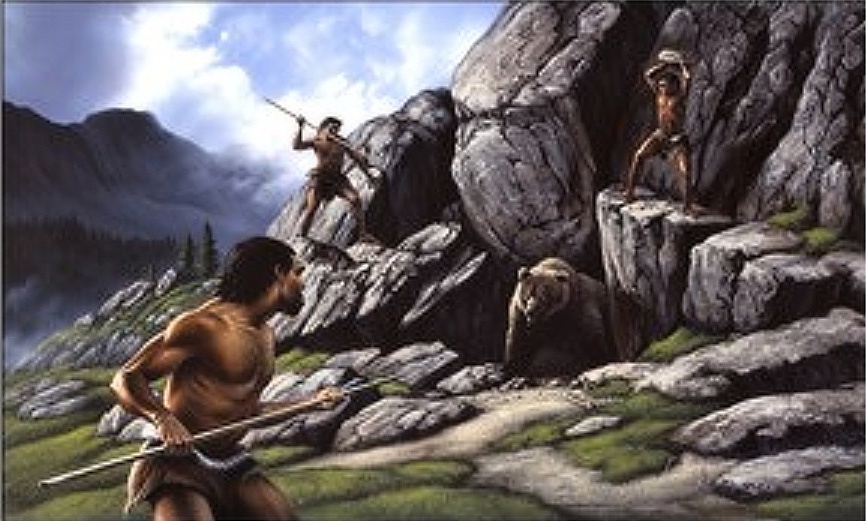 Neanderthals Hunt a Cave Bear 